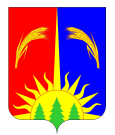 ДУМА ЮРЛИНСКОГО МУНИЦИПАЛЬНОГО ОКРУГАПЕРМСКОГО КРАЯРЕШЕНИЕ05.11.2019                                                                                                                      № 12Об утверждении Порядка опубликования (обнародования) и вступления в силу муниципальных правовых актов Юрлинского муниципального округа Пермского краяРуководствуясь статьей 47 Федерального закона от 06.10.2003 № 131-ФЗ «Об общих принципах организации местного самоуправления в Российской Федерации, Дума Юрлинского муниципального округа РЕШАЕТ:1. Утвердить прилагаемый Порядок опубликования (обнародования) и вступления в силу муниципальных правовых актов Юрлинского муниципального округа Пермского края.2. Возложить контроль за исполнением данного решения  на председателя Думы Юрлинского муниципального округа Пермского края.3. Настоящее решение вступает в силу со дня его официального опубликования в информационном бюллетене «Вестник Юрлы» и действует до вступления в силу Устава муниципального образования «Юрлинский муниципальный округ Пермского края».Председатель Думы Юрлинскогомуниципального округа 		                                                             А.И. ПикулевГлава Юрлинского муниципального района                                             Т.М. МоисееваУТВЕРЖДЕНрешением Думы Юрлинского муниципального  округа 
от 05.11.2019 № 12ПОРЯДОКопубликования (обнародования) и вступления в силу муниципальных правовых актов Юрлинского муниципального округа Пермского края1. Муниципальные правовые акты вступают в силу со дня их подписания.В муниципальных правовых актах может быть установлен другой порядок вступления их в силу.2. Муниципальные нормативные правовые акты, затрагивающие права, свободы и обязанности человека и гражданина, устанавливающие правовой статус организаций, учредителем которых выступает муниципальное образование, а также соглашения, заключаемые между органами местного самоуправления, вступают в силу после их официального опубликования (обнародования).Нормативные правовые акты Думы Юрлинского муниципального округа о налогах и сборах вступают в силу в соответствии с Налоговым кодексом Российской Федерации.Официальным опубликованием муниципального правового акта или соглашения, заключенного между органами местного самоуправления, считается первая публикация его полного текста в информационном бюллетене "Вестник Юрлы", распространяемом на территории Юрлинского муниципального округа.Для официального опубликования (обнародования) муниципальных правовых актов и соглашений органы местного самоуправления вправе также использовать сетевое издание – официальный сайт Юрлинского муниципального района (adm-urla.ru). В случае опубликования (размещения) полного текста муниципального правового акта в официальном сетевом издании объемные графические и табличные приложения к нему в печатном издании могут не приводиться.3. Муниципальные правовые акты, подлежащие официальному опубликованию (обнародованию), направляются главой района в официальное печатное средство массовой информации, в информационный бюллетень "Вестник Юрлы" в течение 7 дней после дня их подписания.Обнародование – размещение текста муниципального правового акта в местах массового нахождения людей (библиотеки, клубы, информационные стенды).Муниципальные правовые акты могут быть доведены до всеобщего сведения по телевидению и радио.Не подлежат опубликованию (обнародованию) муниципальные правовые акты или их отдельные положения, содержащие сведения, распространение которых ограничено федеральным законом.